Fig. 5 Pictures of Dave Magos post harvest cereal rye establishment demonstration. Seeded on 9/30/16 at 120 lb/ac with photos taken on 10/28/16. 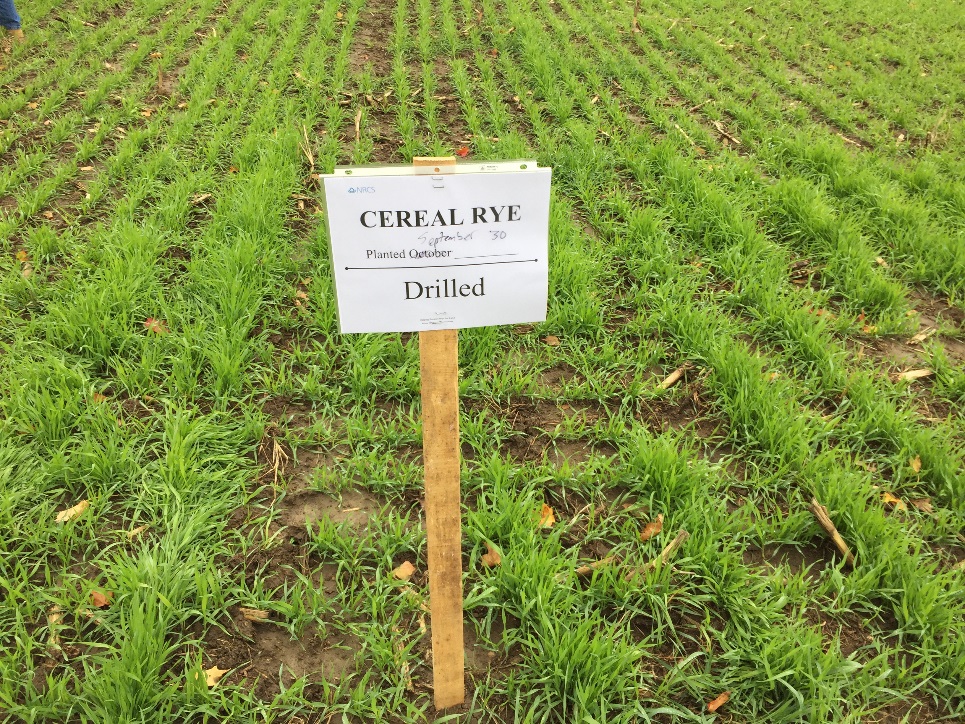 Cereal rye no-tilled drilled 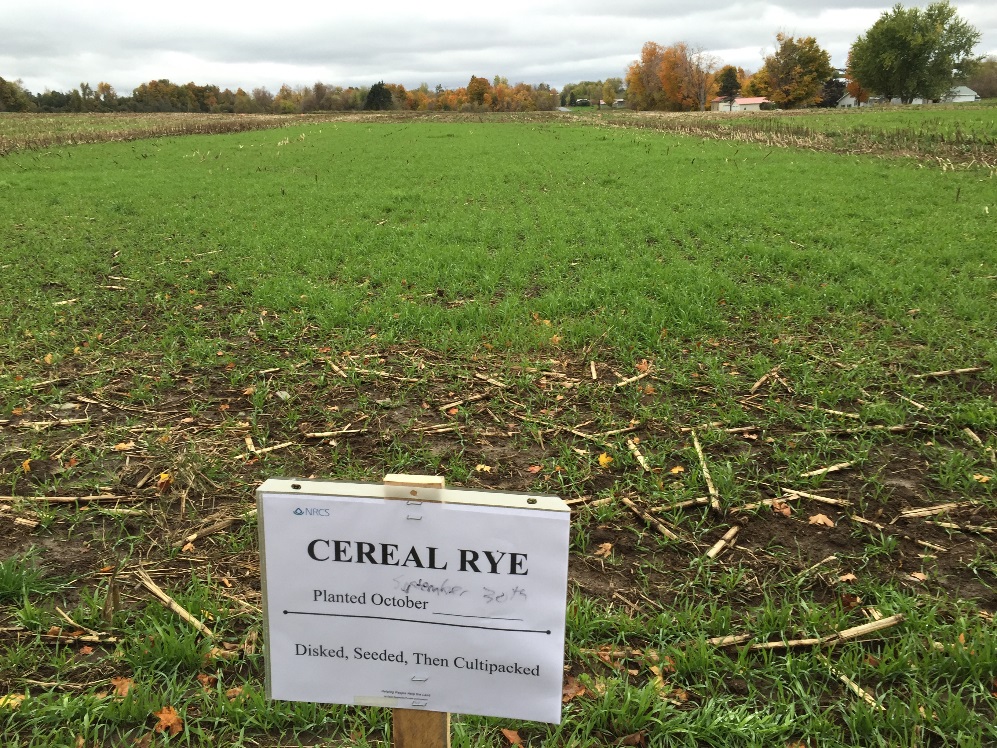 Cereal rye seeded then cultimulched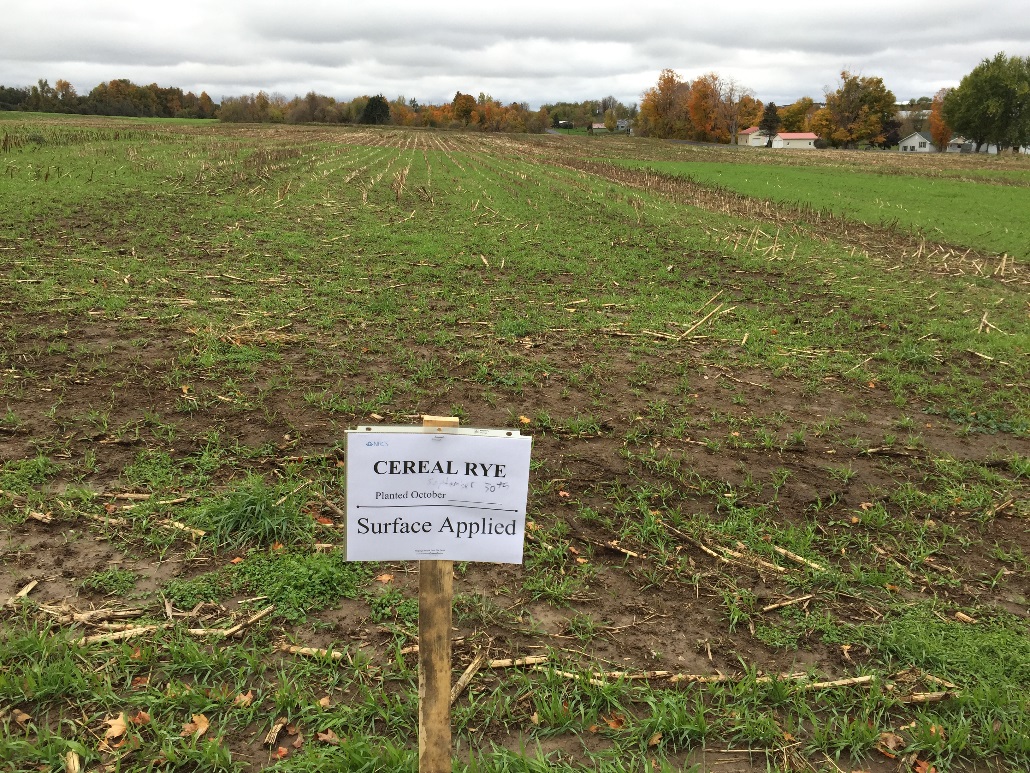 Cereal rye broadcast with no surface disturbance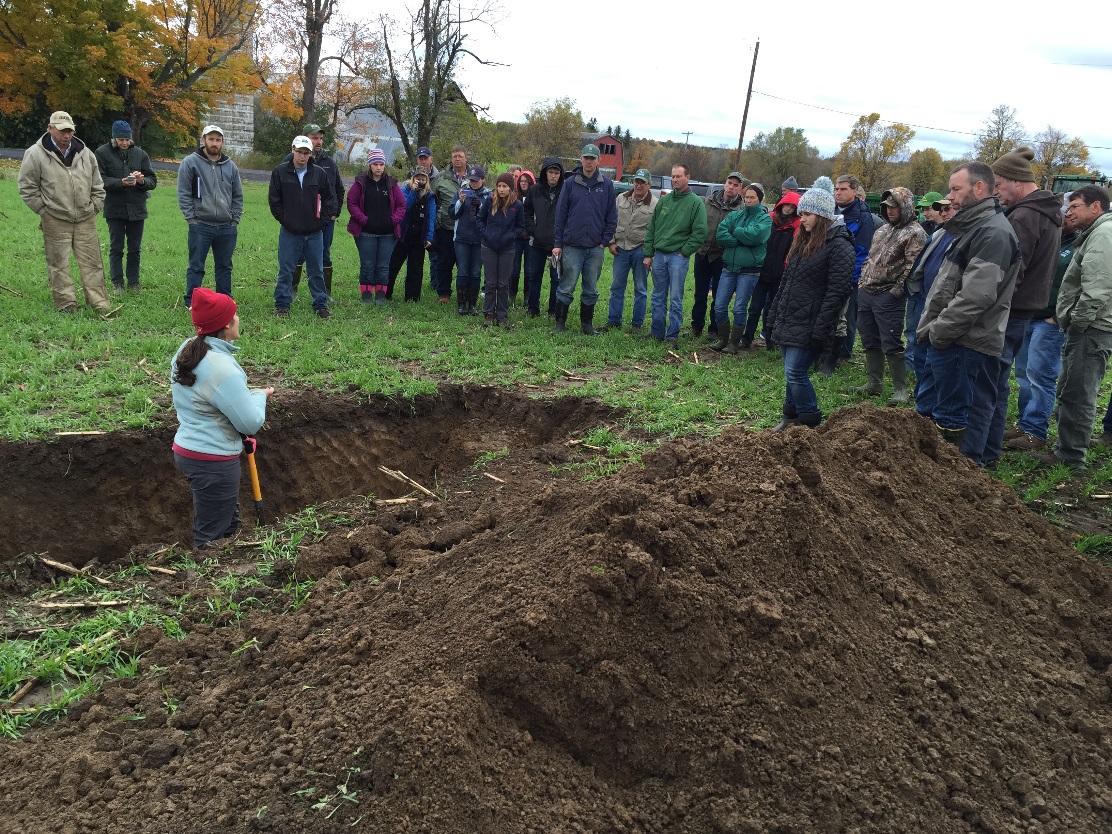 Amy Langner discussing soil characteristics in soil pit by the cover crop demo 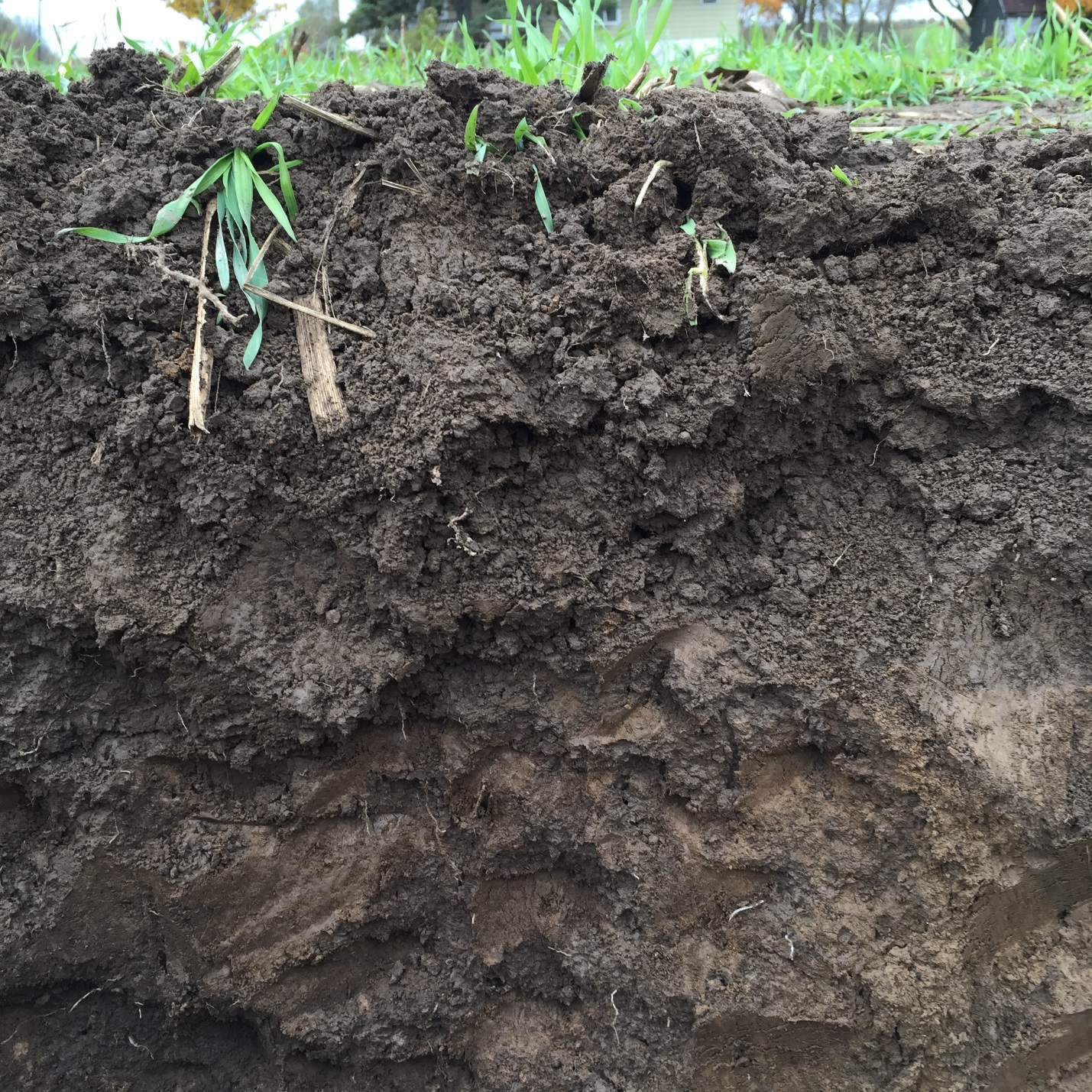 Picture of soil pit showing good soil aggregation and deep cover crop roots 